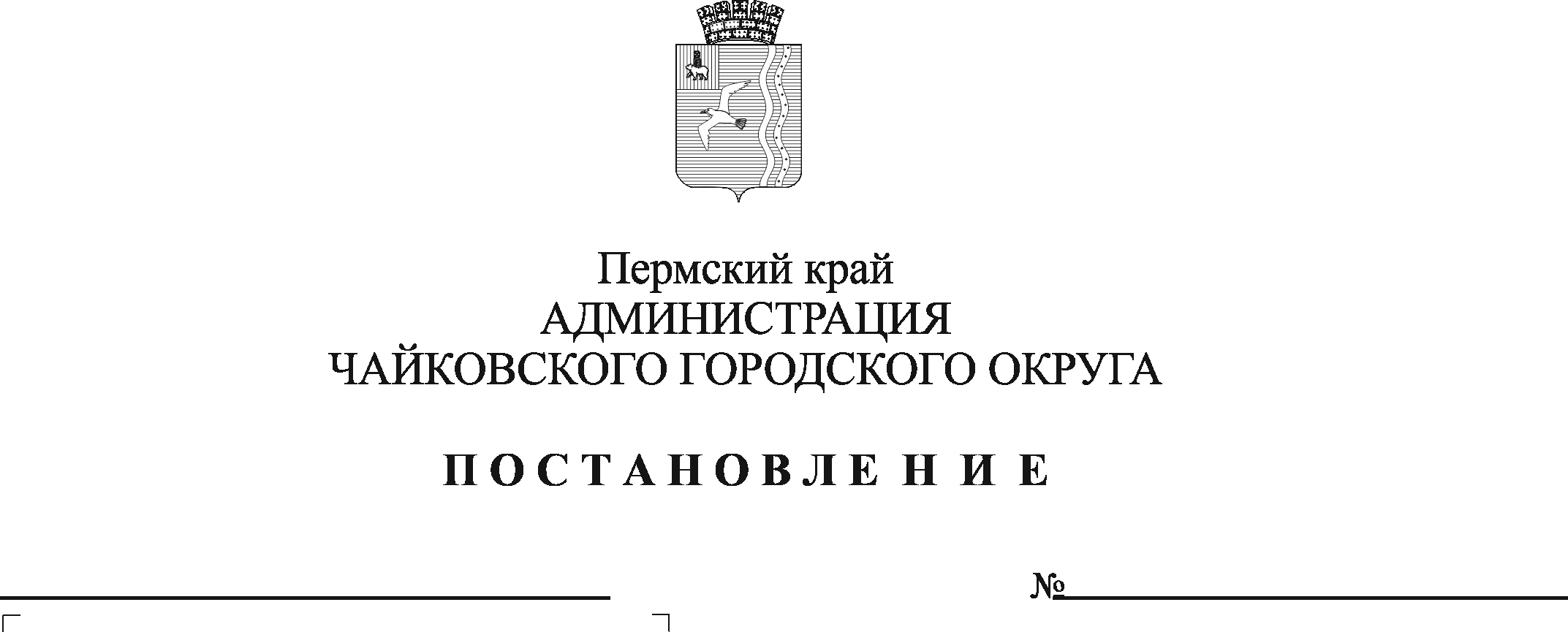 В соответствии со статьей 10 Федерального закона от 28 декабря 2009 г. № 381-ФЗ «Об общих принципах государственного регулирования торговой деятельности в Российской Федерации», Федеральным законом от 6 октября 2003 г. № 131-ФЗ «Об общих принципах организации местного самоуправления в Российской Федерации», постановлением Правительства Пермского края от 28 ноября 2017 г. № 966-п «Об утверждении Порядка разработки и утверждения схемы размещения нестационарных торговых объектов»ПОСТАНОВЛЯЮ:1. Внести в Схему размещения нестационарных торговых объектов Чайковского городского округа, утвержденную постановлением администрации Чайковского городского округа от 26 июля 2019 г. № 1305 «Об утверждении Схем размещения нестационарных торговых объектов Чайковского городского округа» (в редакции постановлений администрации Чайковского городского округа от 01.06.2020 г. № 525, от 30.11.2020 г. № 1157, от 27.01.2021 № 72), следующие изменения:1.1 Схему размещения нестационарных торговых объектов Чайковского городского округа (адресный перечень, часть 2) изложить в новой редакции, согласно приложению.2. Опубликовать постановление в муниципальной газете «Огни Камы» и разместить на официальном сайте администрации Чайковского городского округа.3. Постановление вступает в силу после его официального опубликования.Глава городского округа –Глава администрацииЧайковского городского округа                                                    Ю.Г. ВостриковПриложение к постановлению администрации города Чайковского от _______№_____________СХЕМАразмещения нестационарных торговых объектов Чайковского городского округа(адресный перечень, часть 2)Учетный номер нестацио-нарного торгового объектаАдресные ориентиры нестационарного торгового объекта/ территориальная зона/районВид нестационарного торгового объектаСпециализациянестационарного торгового объектаПлощадь нестационарного торгового объекта, Площадь земельного участка, здания, строения, сооружения, на (в) котором расположен нестационарный торговый объект Собственник земельного участка, здания, строения, сооружения, на (в) котором расположен нестационарный торговый объект, на котором расположен нестационарный торговый объектКадастровый номер земельного участка, здания, строения, сооружения, на (в) котором расположен нестационарный торговый объект (при наличии)Статус нестационарного торгового объекта (муниципальный/частный)Срок размещения нестационарного торгового объекта1234567891001Ул. Советская, напротив жилого дома № 25ЛотокОвощи и фрукты3,03,0Земельные участки, государственная собственность на которые не разграничена-частныйОпределяется в аукционной документации, но не должен составлять более 5 лет.02Ул. Строительная, 2ЛотокБыстрое питание(готовая еда)1,03,0Земельные участки, государственная собственность на которые не разграничена-частныйОпределяется в аукционной документации, но не должен составлять более 5 лет.03Ул. Строительная, 2Лоток(холодильное оборудование)Мороженое1,03,0Земельные участки, государственная собственность на которые не разграничена-частныйОпределяется в аукционной документации, но не должен составлять более 5 лет.04Ул. Строительная, 2КонтейнерПрохладительные напитки1,03,0Земельные участки, государственная собственность на которые не разграничена-частныйОпределяется в аукционной документации, но не должен составлять более 5 лет.1234567891005Ул. Строительная, 7Летнее кафеОбщественное питание и продукция общественного питания50,050,0МО «Чайковский городской округ»59:12:0010237:29частный06Ул. Азина, 3/1Лоток(холодильное оборудование)Мороженое1,03,0Земельные участки, государственная собственность на которые не разграничена-частный07Приморский бульвар, с торца дома № 29Лоток(холодильное оборудованиеМороженое1,03,0Земельные участки, государственная собственность на которые не разграничена-частный08Ул. Ленина, напротив дома №7КонтейнерПрохладительные напитки1,03,0Земельные участки, государственная собственность на которые не разграничена-частный09Чайковский парк культуры и отдыхаЛетнее кафеОбщественное питание и продукция общественного питания100,0100,0МО «Чайковский городской округ»59:12:0010326:145частный10Чайковский парк культуры и отдыхаЛотокНепродовольственные товары4,04,0МО «Чайковский городской округ»59:12:0010326:145частный11Чайковский парк культуры и отдыхаЛотокБыстрое питание(готовая еда)4,04,0МО «Чайковский городской округ»59:12:0010326:145частный12Чайковский парк культуры и отдыхаЛотокБыстрое питание(готовая еда)6,06,0МО «Чайковский городской округ»59:12:0010326:145частный13Чайковский парк культуры и отдыхаЛотокМороженое и прохладительные напитки4,04,0МО «Чайковский городской округ»59:12:0010326:145частный14Чайковский парк культуры и отдыхаЛотокБыстрое питание(готовая еда)4,04,0МО «Чайковский городской округ»59:12:0010326:145частный15Чайковский парк культуры и отдыхаЛотокМороженое и прохладительные напитки4,04,0МО «Чайковский городской округ»59:12:0010326:145частный16Чайковский парк культуры и отдыхаЛотокМороженое и прохладительные напитки4,04,0МО «Чайковский городской округ»59:12:0010326:145частный17Чайковский парк культуры и отдыхаЛотокБыстрое питание(готовая еда)4,04,0МО «Чайковский городской округ»59:12:0010326:145частный1234567891018Чайковский парк культуры и отдыхаЛотокМороженое4,04,0МО «Чайковский городской округ»59:12:0010326:145частный19Чайковский парк культуры и отдыхаЛотокБыстрое питание(готовая еда)4,04,0МО «Чайковский городской округ»59:12:0010326:145частный20Чайковский парк культуры и отдыхаЛотокМороженое и прохладительные напитки4,04,0МО «Чайковский городской округ»59:12:0010326:145частный21Чайковский парк культуры и отдыхаЛотокПрохладительные напитки4,04,0МО «Чайковский городской округ»59:12:0010326:145муниципальный22Чайковский парк культуры и отдыхаЛотокБыстрое питание(готовая еда)6,06,0МО «Чайковский городской округ»59:12:0010326:145муниципальный23Чайковский парк культуры и отдыхаЛотокМороженое8,08,0МО «Чайковский городской округ»59:12:0010326:145муниципальный24Чайковский парк культуры и отдыхаЛотокМороженое4,04,0МО «Чайковский городской округ»59:12:0010326:145муниципальный25Чайковский парк культуры и отдыхаЛотокБыстрое питание(готовая еда)4,04,0МО «Чайковский городской округ»59:12:0010326:145частный26Чайковский парк культуры и отдыхаЛотокБыстрое питание(готовая еда)4,04,0МО «Чайковский городской округ»59:12:0010326:145частный27Чайковский парк культуры и отдыхаЛотокБыстрое питание(готовая еда)4,04,0МО «Чайковский городской округ»59:12:0010326:145частный28Чайковский парк культуры и отдыхаЛотокМороженое и прохладительные напитки4,04,0МО «Чайковский городской округ»59:12:0010326:145частный29Чайковский парк культуры и отдыхаЛотокНепродовольственные товары4,04,0МО «Чайковский городской округ»59:12:0010326:145частный30Чайковский парк культуры и отдыхаЛотокБыстрое питание(готовая еда)4,04,0МО «Чайковский городской округ»59:12:0010326:145частный31Чайковский парк культуры и отдыхаЛетнее кафеОбщественное питание и продукция общественного питания50,050,0МО «Чайковский городской округ»59:12:0010326:145частный1234567891032Чайковский парк культуры и отдыхаЛотокБыстрое питание(готовая еда)4,04,0МО «Чайковский городской округ»59:12:0010326:145частный33Чайковский парк культуры и отдыхаЛетнее кафеОбщественное питание и продукция общественного питания100,0100,0МО «Чайковский городской округ»59:12:0010326:145частный34Чайковский городской пляжЛоток (холодильное оборудование)Мороженое и прохладительные напитки1,03,0МО «Чайковский городской округ»59:12:0010326:103частный35ул. Ленина, с торца административного здания № 37Лоток (холодильное оборудование)Мороженое1,03,0МО «Чайковский городской округ»-частный36Ул. Ленина, площадь Карда МарксаЛоток (холодильное оборудование)Мороженое1,03,0Земельные участки, государственная собственность на которые не разграничена59:12:0010330:312частный37Ул. Ленина, площадь Карда МарксаЛотокБыстрое питание(готовая еда)1,03,0Земельные участки, государственная собственность на которые не разграничена59:12:0010330:312частный38Ул. К. Маркса, д. 20Летнее кафеОбщественное питание и продукция общественного питания50,050,0Земельные участки, государственная собственность на которые не разграничена-частный39Сквер по ул. Ленина, вдоль отделения Почтовой связиКонтейнерПрохладительные напитки1,03,0МО «Чайковский городской округ»-частный40Ул. К. Маркса, рядом с павильоном «Цветы»Лоток, холодильное оборудованиеМороженое1,03,0Земельные участки, государственная собственность на которые не разграничена-частный41Ул. К. Маркса, рядом с домом 24Лоток(холодильное оборудование)Мороженое1,03,0Земельные участки, государственная собственность на которые не разграничена-частный1234567891042Ул. К. Маркса, д. 41Летнее кафеОбщественное питание и продукция общественного питания36,036,0МО «Чайковский городской округ»59:12:0010332:5частный43Сквер им. Пушкина А.С. по ул. МираЛоток (холодильное оборудование)Мороженое1,03,0МО «Чайковский городской округ»59:12:0010315:1189частный44Ул. К. Маркса, д. 51Летнее кафеОбщественное питание и продукция общественного питания36,036,0Земельные участки, государственная собственность на которые не разграничена59:12:0010333:1026частный45ул. Ленина, напротив монумента в память о погибших в Афганистане, Чечне и других локальных конфликтахЛоток (холодильное оборудование)Мороженое1,03,0МО «Чайковский городской округ»59:12:0010319:43частный46ул. Ленина, напротив монумента в память о погибших в Афганистане, Чечне и других локальных конфликтахЛотокБыстрое питание(готовая еда)1,03,0МО «Чайковский городской округ»59:12:0010319:43частный47Сквер по ул. Ленина, вдоль дома №  36Лоток (холодильное оборудование)Мороженое1,03,0МО «Чайковский городской округ»59:12:0010339:973частный48Сквер по ул. Ленина, вдоль дома №  36ЛотокБыстрое питание(готовая еда)1,03,0МО «Чайковский городской округ»59:12:0010339:973частный49Сквер по ул. Ленина в районе Пенсионного фондаЛоток (холодильное оборудование)Мороженое1,03,0МО «Чайковский городской округ»59:12:0010345:196частный1234567891050Сквер по ул. Ленина в районе Пенсионного фондаЛотокБыстрое питание(готовая еда)1,03,0МО «Чайковский городской округ»59:12:0010345:196частный51Сиреневый бульвар, д. 1ЛотокМороженое8,08,0Земельные участки, государственная собственность на которые не разграничена-частный52Сквер по Сиреневому бульваруЛотокБыстрое питание(готовая еда)1,03,0Земельные участки, государственная собственность на которые не разграничена-частный53Ул. Сосновая, рядом с домом 19КонтейнерПрохладительные напитки1,03,0Земельные участки, государственная собственность на которые не разграничена-частный54Ул. СосноваяЛотокОвощи и фрукты3,03,0Земельные участки, государственная собственность на которые не разграничена-частный55Ул. 40 лет Октября, возле дома № 14ЛотокОвощи и фрукты3,03,0Земельные участки, государственная собственность на которые не разграничена-частный56Ул. 40 лет Октября, между домами № 14 и № 16КонтейнерПрохладительные напитки1,03,0Земельные участки, государственная собственность на которые не разграничена-частный57Ул. Декабристов, бывшая территория микрорынкаЛотокОвощи и фрукты3,03,0Земельные участки, государственная собственность на которые не разграничена-частный58Сквер по ул. Декабристов, 7Лоток (холодильное оборудование)Мороженое1,03,0МО «Чайковский городской округ»59:12:0010746:266частный59Сквер по ул. Декабристов, 7ЛотокБыстрое питание(готовая еда)1,03,0МО «Чайковский городской округ»59:12:0010746:266частный60Ул. Советская, 12/1ЛотокМороженое8,08,0МО «Чайковский городской округ»-частный61Чайковский парк культуры и отдыхаЛотокБыстрое питание(готовая еда)4,04,0МО «Чайковский городской округ»59:12:0010326:145частный62Чайковский парк культуры и отдыхаЛотокБыстрое питание(готовая еда)4,04,0МО «Чайковский городской округ»59:12:0010326:145частный1234567891063Чайковский парк культуры и отдыхаЛотокБыстрое питание(готовая еда)4,04,0МО «Чайковский городской округ»59:12:0010326:145частный64Чайковский парк культуры и отдыхаЛетнее кафеОбщественное питание и продукция общественного питания50,050,0МО «Чайковский городской округ»59:12:0010326:145частный65Ул. Декабристов, 5/3аЛотокМороженое8,08,0МО «Чайковский городской округ»-частный66Ул. Камская, территория бывшего микрорынкаПалаткаОвощи и фрукты3,03,0МО «Чайковский городской округ»-частный67Ул. Вокзальная ПалаткаОвощи и фрукты3,03,0МО «Чайковский городской округ»-частный68Ул. Сосновая, территория бывшего микрорынкаПалаткаОвощи и фрукты3,03,0МО «Чайковский городской округ»-частный69Ул. Дружбы, рядом со зданием магазина ПалаткаОвощи и фрукты3,03,0МО «Чайковский городской округ»-частный70Ул. Декабристов, напротив нежилого здания № 1бПалаткаОвощи и фрукты3,03,0МО «Чайковский городской округ»-частный